Waxaad Cunugaaga u Joogteyn Kartaa Ilko-Cadeyn Caafimaad Qabta!Ilko Caafimaad Qaba		 Bar cad iyo Daloolo soo hormaray	        Daloolo qotodheeraaday        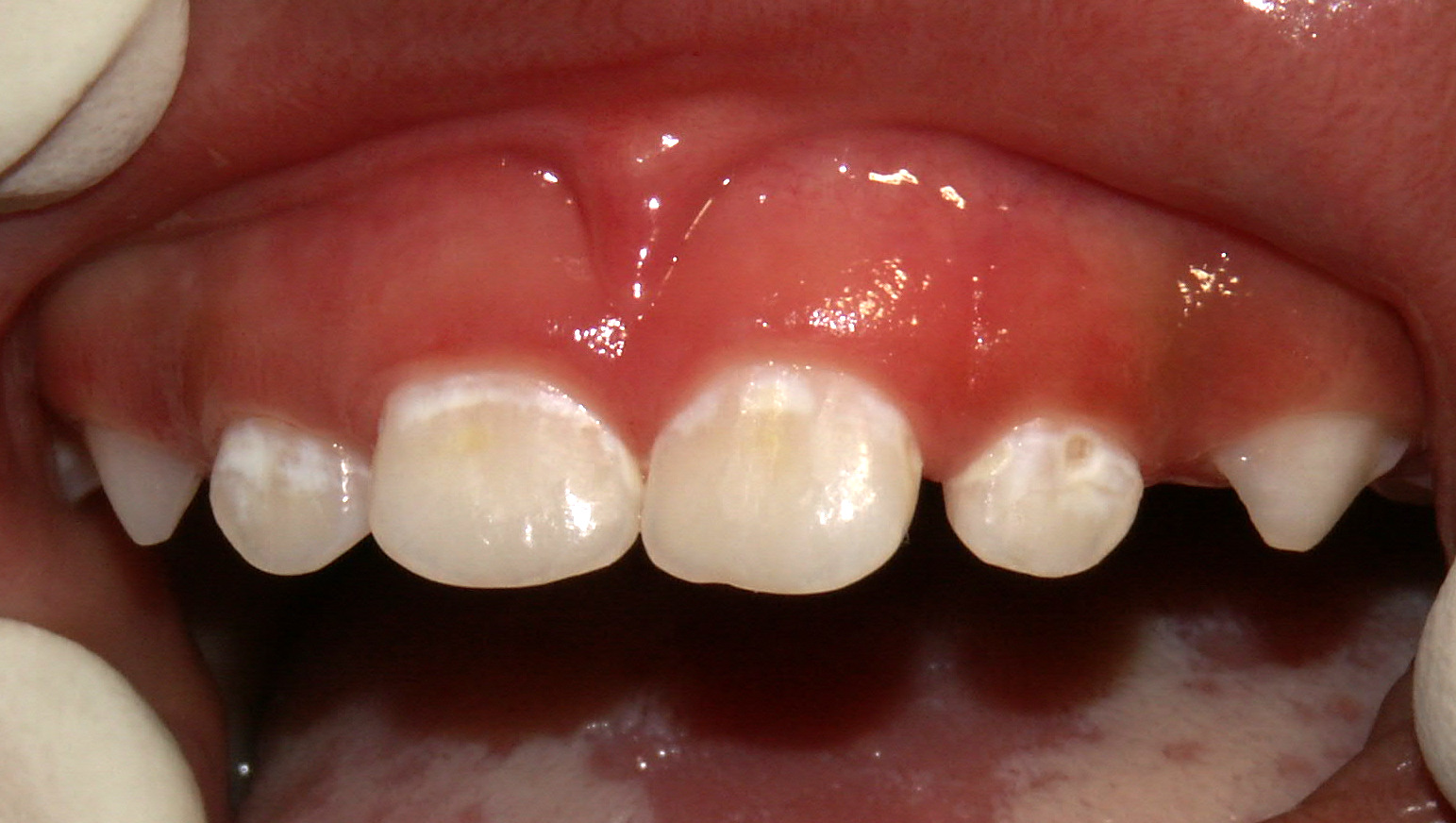 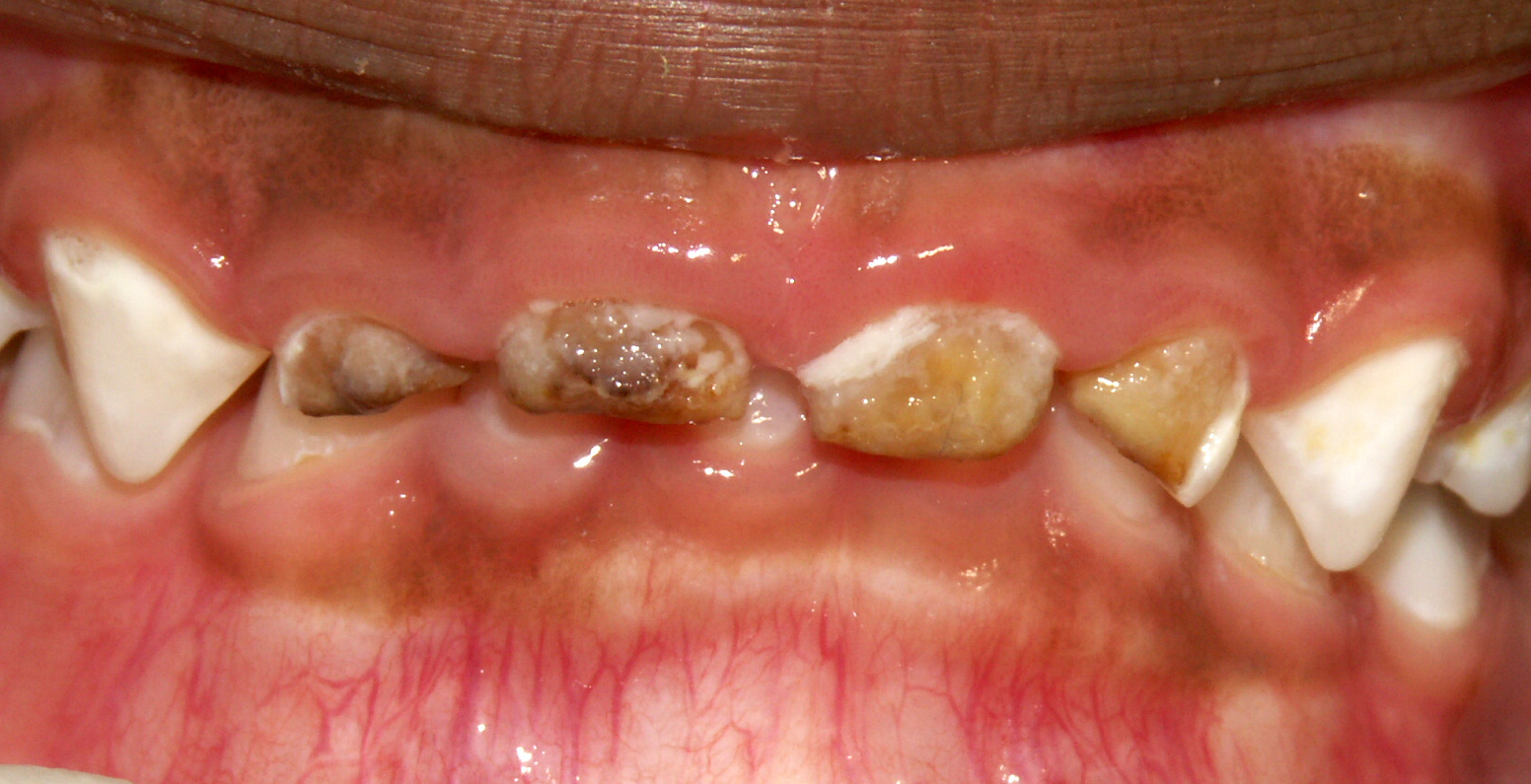 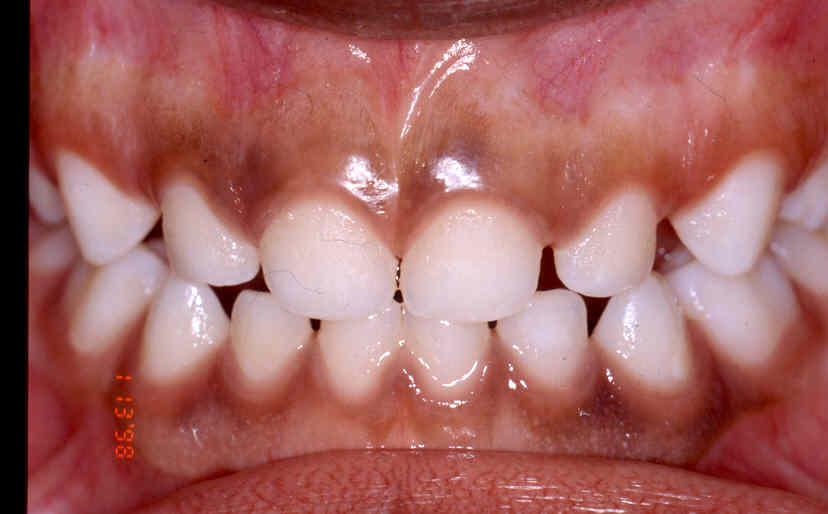 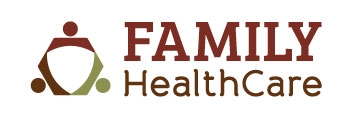 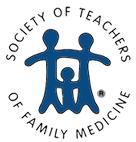 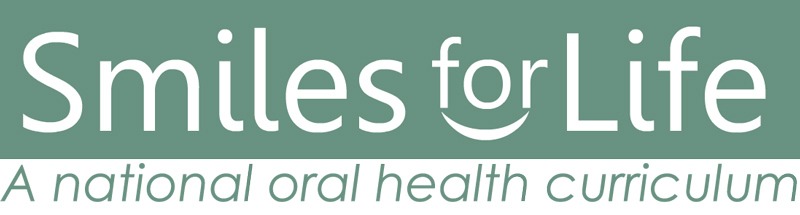 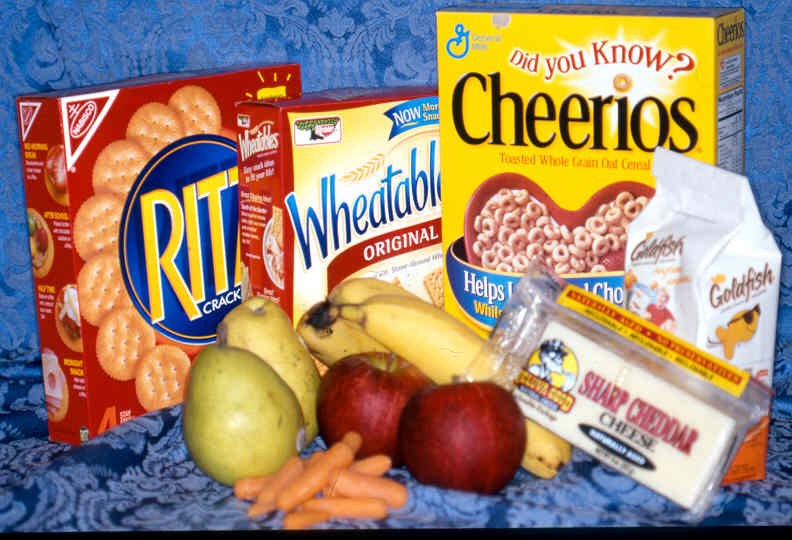 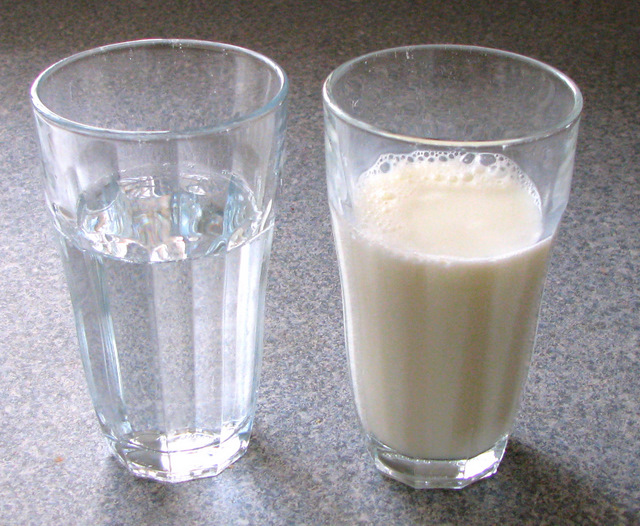 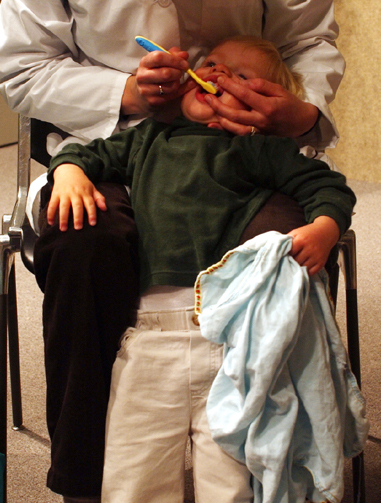 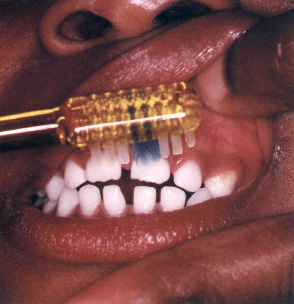 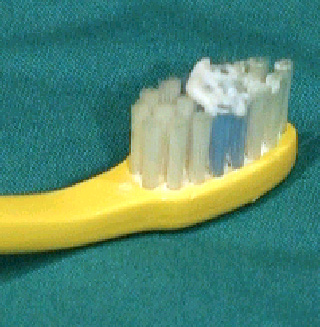 